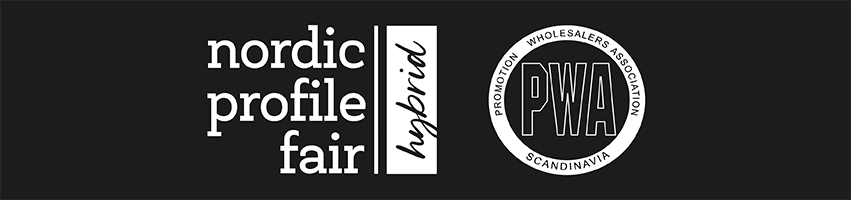 Medlemsinformation | PWA rapport #11Utskick 11 november 2021__________________________________________________________________________________